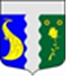 МЕСТНАЯ АДМИНИСТРАЦИЯ МУНИЦПАЛЬНОГО ОБРАЗОВАНИЯ ПОСЁЛОК ТЯРЛЕВОРАСПОРЯЖЕНИЕот 12.10.2020                                                                                             № 34«Об утверждении  ведомственнойцелевой программы по участию в мероприятиях по охране окружающей среды в границах муниципального образования, осуществлению экологического просвещения, а также организации экологического воспитания и формирования экологической культуры в области обращения с твердыми коммунальными отходами в муниципальном образовании поселок Тярлево на 2021 год»         В соответствии с Конституцией Российской Федерации, Федеральным Законом от 10.01.2002 № 7 «Об охране окружающей среды», Федеральным Законом от 06.10.2003 № 131 «Об общих принципах организации местного самоуправления в Российской Федерации», с Законом Санкт-Петербурга от 23.09.2009 № 420-79 «Об организации местного самоуправления в г. Санкт-Петербурге», согласно Уставу внутригородского муниципального образования г. Санкт-Петербурга поселок Тярлево 1. Утвердить ведомственную целевую программу по участию в мероприятиях по охране окружающей среды в границах муниципального образования, осуществление экологического просвещения, а также организация экологического воспитания и формирования экологической культуры в области обращения с твердыми коммунальными отходами в муниципальном образовании поселок Тярлево на 2021 год (приложение 1).2. Утвердить План мероприятий по участию в мероприятиях по охране окружающей среды в границах муниципального образования, осуществление экологического просвещения, а также организация экологического воспитания и формирования экологической культуры в области обращения с твердыми коммунальными отходами в муниципальном образовании поселок Тярлево на 2021 год (приложение 2).3. Контроль за исполнением настоящего Распоряжения оставляю за собой.Глава местной администрации                                                                        внутригородского муниципального образования поселок Тярлево                                                        А.О. Николаев                                                                                                Приложение №1 к                                                                                           РаспоряжениюМестной Администрации                                                                                              поселок Тярлево                                                                                                                  от 12.10.2020  № 34Ведомственная целевая программа по участию в мероприятиях по охране окружающей среды в границах муниципального образования, осуществлению экологического просвещения, а также организации экологического воспитания и формирования экологической культуры в области обращения с твердыми коммунальными отходами в муниципальном образовании поселок Тярлево на 2021 год.ПАСПОРТ ПРОГРАММЫПриложение №2                              к Постановлению Администрациимуниципального образования                                                                                            поселок Тярлево                 от  12.10.2020  № 34Перечень (план) основных мероприятий Программыресурсное обеспечение ПрограммыФинансовое обеспечение, необходимое для реализации мероприятий Программы, составит   4500 рублей 00 копеек (четыре тысячи пятьсот рублей 00 копеек).Оценка эффективности реализации программыОценка эффективности реализации программы осуществляется в соответствии с Постановлением главы местной администрации от 16.09.2020 № 33 «Об утверждении Порядка разработки, реализации и оценки эффективности ведомственных целевых программ образования Санкт-Петербурга поселок Тярлево».1.Наименование ПрограммыУчастие в мероприятиях по охране окружающей среды в границах муниципального образования, осуществление экологического просвещения, а также организация экологического воспитания и формирования экологической культуры в области обращения с твердыми коммунальными отходами в муниципальном образовании поселок Тярлево на 2021 год2. Правовая база  1) Конституция  Российской Федерации;2) Федеральный Закон от 10.01.2002 №7 «Об охране окружающей среды»; 3) Федеральный Закон от 06.10.2003 № 131 «Об общих принципах организации местного самоуправления в Российской Федерации»; 4) Закон   Санкт-Петербурга от 23.09.2009 № 420-79 «Об организации местного самоуправления в г. Санкт-Петербурге»; 5) Закон Санкт-Петербурга от 29.06.2016 № 455-88 «Экологический кодекс Санкт-Петербурга»;6) Устав внутригородского муниципального образования г. Санкт-Петербурга поселок Тярлево; 7) Постановление местной администрации муниципального образования поселок Тярлево от 16.09.2020 № 33 «Об утверждении Порядка разработки, реализации и оценки эффективности ведомственных целевых программ местной администрации внутригородского муниципального образования Санкт-Петербурга поселок Тярлево».3. Цель1) сохранение благоприятной окружающей среды на территории муниципального образования;2) поддержание качества окружающей среды на территории муниципального образования;3) предотвращение загрязнения окружающей среды на территории муниципального образования, соблюдение права человека на благоприятную окружающую среду;4) осуществление экологического просвещения5) воспитание у жителей муниципального образования посёлок Тярлево бережного отношения к природе, окружающей среде; 6) формирование у жителей муниципального образования поселок Тярлево необходимости рационально использовать природные ресурсы; 7) Формирование у жителей муниципального образования посёлок Тярлево экологической культуры в области обращения с твердыми коммунальными отходами, необходимости осуществления раздельного сбора мусора и отходов.4. Задачи 1) информирование населения муниципального образования поселок Тярлево о мерах, направленных на сохранение благоприятной окружающей среды, поддержание ее качества и предотвращения ее загрязнения;2) пропаганда необходимости бережного отношения к природе, природным богатствам и окружающей среде;3) формирование у населения муниципального образования осознания необходимости сохранения и восстановления природной среды, рационального использования и воспроизводства природных ресурсов;4) Участие в реализации государственной политики в области экологического просвещения, организации экологического воспитания, формирования экологической культуры в области обращения с твердыми коммунальными отходами;5) Разъяснение необходимости строгого выполнения требований законодательства в области охраны окружающей среды и законодательства в области экологической безопасности, соблюдения экологической культуры в области обращения с твердыми коммунальными отходами5. Сроки реализацииРеализация программы осуществляется в 2021 году. 6.Ожидаемые результаты1)  Увеличение количества опубликованных информационных материалов, создающих условия по сохранению окружающей среды, уникальных и невосполнимых природных ресурсов.2) Формирование экологического сознания и повышение уровня экологической культуры населения области.3)  Повышение уровня экологического просвещения, а также организация экологического воспитания и формирования экологической культуры в области обращения с твёрдыми коммунальными отходами среди жителей муниципального образования посёлок Тярлево. 4) Количество жителей, участвующих в мероприятиях не менее 100 человек7.Разработчик программыМестная Администрация муниципального образования  посёлок Тярлево 8. Заказчик программыМестная Администрация муниципального образования Санкт-Петербурга посёлок Тярлево 9.Исполнители программыМестная Администрация муниципального образования Санкт-Петербурга посёлок Тярлево10. Адресаты программыЖители муниципального образования посёлок Тярлево.11. Объемы и источники финансированияИсточником финансирования Программы являются средства бюджета муниципального образования посёлок Тярлево на 2021 год, объем финансирования  настоящей Программы составляет 4500 рублей 00 копеек (четыре тысячи пятьсот рублей 00 копеек).КБК 990 0605 7950000100 244 34612.Оценка эффективности реализации программыОценка эффективности реализации программы осуществляется в соответствии с Постановлением главы местной администрации от 16.09.2020 № 33 «Об утверждении Порядка разработки, реализации и оценки эффективности ведомственных целевых программ образования Санкт-Петербурга поселок Тярлево».13. Контроль за исполнением программы Местная Администрация  муниципального образования поселок Тярлево г. Санкт-Петербурга. 14.Ожидаемые конечные результаты 1) Увеличение количества опубликованных информационных материалов, создающих условия по сохранению окружающей среды, уникальных и невосполнимых природных ресурсов.2) Формирование экологического сознания и повышение уровня экологической культуры населения области. 3) Повышение уровня экологического просвещения жителей, экологического воспитания и формирования экологической культуры в области обращения с твёрдыми коммунальными отходами15.Ответственный исполнитель (в случае нескольких исполнителей)Глава местной администрации№№Наименование статьи расходовЕд. измеренияКоличествоСрок исполнения в 2021 годуОбъем финансированияОбъем финансированияОтветственный исполнитель№№Наименование статьи расходовЕд. измеренияКоличествоСрок исполнения в 2021 годуЦена за единицу, тыс.руб.Сумма, тыс.руб.Ответственный исполнитель1Информирование населения МО о мероприятиях, проводимых органами государственной власти и ОМСУ по охране окружающей средыуслугаПо мере необходимости1-3 квартал 2021 годаБез финансированияБез финансированияГлава местной администрации2Информирование населения о работе экомобиля на территории муниципального образованияуслуга        1В течение 2021 годаБез финансированияБез финансированияГлава местной администрации3Создание системы взаимодействия общества и ОМСУ по выявлению, пресечению и ликвидации несанкционированных мест размещения отходовуслугаПо мере необходимостиВ течение 2021 годаБез финансированияБез финансированияГлава местной администрации 4Участие в совещаниях, конференциях, семинарах, которые проводятся администрацией районауслугаПо мере необходимостиВ течение 2021 годаБез финансированияБез финансированияГлава местной администрации5Изготовление печатной продукцииштук502-3 квартал 2021 года0,094,5Глава местной администрации6Проведение бесед с жителями посёлка о соблюдении экологической культуры в области обращения с твёрдыми коммунальными отходами услуга       22-3 квартал 2021 годаБез финансированияБез финансированияГлава местной администрации7Обнародование на стендах муниципального  образования, а также на официальном сайте информации о поведении при обращении с твёрдыми коммунальными отходами, а также разъясняющей правила раздельного сбора твердых коммунальных отходовуслуга       2В течение 2021 годаБез финансированияБез финансированияГлава местной администрации8Опубликование в периодическом печатном издании статей по правилам обращения с твёрдыми коммунальными отходамиуслуга       2В течение 2021 годаБез финансированияБез финансированияГлава местной администрацииИТОГО:4,5